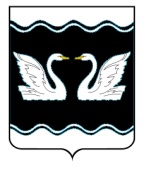 АДМИНИСТРАЦИЯ ПРОЛЕТАРСКОГО СЕЛЬСКОГО ПОСЕЛЕНИЯ КОРЕНОВСКОГО РАЙОНАПОСТАНОВЛЕНИЕ06.10. 2023 	                                                                                                        № 160х. Бабиче-КореновскийОб утверждении Порядка осуществления администрацией Пролетарского сельского поселения Кореновского района, и находящимися в ее ведении казенными учреждениями бюджетных полномочий главных администраторов доходов бюджета Пролетарского сельского поселения Кореновского районаВ целях реализации статьи 160.1 Бюджетного кодекса Российской Федерации администрация Пролетарского сельского поселения Кореновского района п о с т а н о в л я е т: 1. Утвердить Порядок осуществления администрацией Пролетарского сельского поселения Кореновского района, и находящимися в ее ведении казенными учреждениями бюджетных полномочий главных администраторов доходов бюджета Пролетарского сельского поселения Кореновского района согласно приложению к настоящему постановлению.2. Обнародовать настоящее постановление в установленных местах и обеспечить его размещение (опубликование) на официальном сайте администрации Пролетарского сельского поселения Кореновского района в информационно-телекоммуникационной сети «Интернет».3. Признать утратившим силу постановление администрации Пролетарского сельского поселения Кореновского района от 24 декабря 2021 года № 170 «О полномочиях главного администратора доходов бюджета Пролетарского сельского поселения Кореновского района».4. Финансовому отделу администрации Пролетарского сельского поселения Кореновского района осуществлять постоянный контроль за исполнением настоящего постановления и обеспечить при необходимости своевременное внесение в него соответствующих изменений.5. Постановление вступает в силу со дня его официального обнародования.Исполняющий обязанности главыПролетарского сельского поселения Кореновского района                                                                         Л.В. ДемченкоПОРЯДОК осуществления администрацией Пролетарского сельского поселения Кореновского района, и находящимися в ее ведении казенными учреждениями бюджетных полномочий главных администраторов доходов бюджета Пролетарского сельского поселения Кореновского районаНастоящий Порядок осуществления органами местного самоуправления Пролетарского сельского поселения Кореновского района и находящимися в их ведении казенными учреждениями бюджетных полномочий главных администраторов доходов бюджета Пролетарского сельского поселения Кореновского района (далее — Порядок) разработан в соответствии с Бюджетным кодексом Российской Федерации, приказом Министерства финансов Российской Федерации от 13 апреля 2020 года № 66н «Об утверждении Порядка учета Федеральным казначейством поступлений в бюджетную системуРоссийской Федерации и их распределения между бюджетами бюджетной системы Российской Федерации», приказом Федерального казначейства от 17 октября 2016 года № 21н «О порядке открытия и ведения лицевых счетов территориальными органами Федерального казначейства», постановлением главы администрации (губернатора) Краснодарского края от 28 марта 2013 года № 301 «Об утверждении порядка осуществления государственными органами Краснодарского края и (или) находящимися в их ведении казенными учреждениями бюджетных полномочий главных администраторов доходов бюджетов бюджетной системы Российской Федерации».1. Общие положения1.1. Настоящий Порядок регулирует отношения по осуществлению бюджетных полномочий главными администраторами доходов бюджета Пролетарского сельского поселения Кореновского района, находящимися в их ведении казенными учреждениями (далее — главные администраторы).1.2. В рамках настоящего Порядка в соответствии с Бюджетным кодексом Российской Федерации, решением Совета Пролетарского  сельского поселения Кореновского района о бюджетном процессе в Пролетарском сельском поселении Кореновского района главные администраторы обладают следующими бюджетными полномочиями:1)	формируют перечень подведомственных администраторов доходов бюджетов (далее — администраторы) на очередной финансовый год и плановый период с указанием нормативных актов Российской Федерации, Краснодарского края, Пролетарского сельского поселения Кореновского района, являющихся основанием для администрирования доходов; 2)	формируют и представляют в финансовое управление администрации муниципального образования Кореновский район (далее — финансовое управление) следующие документы:—	прогноз поступления доходов местного бюджета;—	обоснования прогноза поступления доходов местного бюджета;—	сведения, необходимые для составления проекта соответствующего бюджета;—	сведения, необходимые для составления и ведения кассового плана;—	аналитические материалы по исполнению бюджета в части доходов соответствующего бюджета;—	сведения, необходимые для внесения изменений в решение о бюджете в части закрепленных доходов.Форма и сроки представления документов по формированию и исполнению местного бюджета устанавливаются финансовым управлением по согласованию с главными администраторами.3)	формируют и представляют в финансовое управление бюджетную отчетность по операциям администрирования поступлений в бюджет по формам, которые установлены законодательством Российской Федерации, нормативными правовыми актами Министерства финансов Российской Федерации;4)	утверждают методику прогнозирования поступлений доходов в бюджет в соответствии с общими требованиями к такой методике, установленными Правительством Российской Федерации.5)	представляют для включения в перечень источников доходов Российской Федерации и реестр источников доходов бюджета сведения о закрепленных за ними источниках доходов;6)	определяют порядок принятия решений о признании безнадежной к взысканию задолженности по платежам в бюджет по администрируемым доходам в соответствии с требованиями, установленными Правительством Российской Федерации.7)	исполняют в случае необходимости полномочия администратора;8)	осуществляют иные бюджетные полномочия, установленные Бюджетным кодексом Российской Федерации и иными нормативными правовыми актами, регулирующими бюджетные правоотношения.2. Порядок и сроки сверки данных бюджетного учетаадминистрируемых доходов бюджета2.1. Сверка данных бюджетного учета с данными УФК о поступлениях, администрируемых главными администраторами, проводится в соответствии с Приказом Министерства финансов Российской Федерации от 29.12.2022 №198н «Об утверждении порядка учета Федеральным казначейством поступлений в бюджетную систему Российской Федерации и их распределения между бюджетами бюджетной системы Российской Федерации».2.2. В случае выявления расхождений с данными УФК устанавливаются причины указанного расхождения и незамедлительно принимаются меры по его устранению.3. Порядок учета администрируемых поступлений	3.1 Главный администратор доходов в пределах своей компетенции оформляет документы, являющиеся основанием для начисления администрируемых доходов или внесения изменений в ранее произведенные начисления, и передает вышеназванные документы в отдел учета и отчетности финансового управления:1) заполнение (составления) и отражения в бюджетном учете первичных документов по администрируемым доходам местного бюджета или указание нормативных правовых актов Российской Федерации, регулирующих данные вопросы;2)	перечень источников доходов бюджета, полномочия по администрированию которых они осуществляют, с указанием нормативных правовых актов Российской Федерации и Краснодарского края, являющихся основанием для администрирования данного вида платежа;3)	иные положения, необходимые для реализации полномочий администратора.	3.2.  Главные администраторы представляют в финансовое управление копии правовых актов, указанных в настоящем Порядке, а также копии правовых актов о внесении изменений в них в течение 3 рабочих дней после вступления их в силу.3.3. В случае изменения полномочий и (или) функций главных администраторов по администрированию соответствующих видов доходов, главный администратор в 3-дневный срок доводит данную информацию до финансового управления. 3.4. Администрирование доходов бюджета, относящихся к периоду исполнения функций администрирования по доходному источнику иным органом местного самоуправления Пролетарского сельского поселения Кореновского района и находящимся в его ведении казенным учреждением, осуществляется вновь утвержденным главным администратором (администратором) в том числе в части возврата плательщикам излишне уплаченных (взысканных) сумм.4. Порядок возврата излишне уплаченных платежей в бюджет4.1. Администрирование доходов бюджетов от денежных взысканий (штрафов) осуществляется органами государственной власти Краснодарского края, и органами местного самоуправления Пролетарского сельского поселения Кореновского района, от имени которых соответствующие должностные лица (в том числе государственные инспектора в случаях, установленных законодательством Российской Федерации) выносят постановления о наложении денежных взысканий (штрафов) по результатам рассмотрения дел об административных правонарушениях, предписания об уплате штрафов в соответствии с законодательством Российской Федерации.4.2.Главные администраторы доходов до начала финансового года, а также в случае изменения отдельных реквизитов доводят до плательщиков сведения о реквизитах счета, и информацию о заполнении расчетных документов путем размещения на официальное сайте в сети «Интернет».4.3. По факту поступления денежных средств по администрируемым доходам, возврат переплаченных сумм производится в соответствии с законодательством Российской Федерации. В случае решения о возврате излишне уплаченного платежа в бюджет, финансовый отдел оформляет заявку на возврат и передает ее в УФК по электронным каналам связи.4.5 Главные администраторы до начала очередного финансового года обеспечивают заключение с УФК договоров (соглашений) об обмене электронными документами.5. Учет невыясненных поступлений5.1. Невыясненные поступления, зачисленные в бюджет поселения на лицевой счет администратора доходов бюджета, подлежат возврату (уточнению) не позднее трех лет со дня их зачисления на единый счет бюджета.5.2. По истечении указанного срока невыясненные поступления, по которым не осуществлен возврат (уточнение), подлежат отражению по коду вида доходов бюджета "Прочие неналоговые доходы бюджетов сельских поселений" и возврату (уточнению) не подлежат.5.3. При поступлении доходов на лицевой счет администратора доходов по коду бюджетной классификации "Невыясненные поступления, зачисляемые в бюджеты сельских поселений» финансовый отдел направляет необходимую информацию в УФК.5.4. Для уточнения невыясненных поступлений финансовый отдел формирует и направляет в УФК уведомление об уточнении вида и принадлежности платежа.5. Об утверждении регламента реализации полномочий администратора доходов бюджета по взысканию дебиторской задолженности по платежам в бюджет, пеням и штрафам5.1. Главный администратор доходов бюджета Пролетарского сельского поселения Кореновского района, утверждает регламент реализации полномочий администратора доходов бюджета по взысканию дебиторской задолженности по платежам в бюджет, пеням и штрафам по ним, в котором определяет  порядок действий финансового управления по урегулированию дебиторской задолженности по доходам в досудебном порядке и порядок действий при принудительном взыскании с плательщика дебиторской задолженности по доходам бюджета.Исполняющий обязанности главыПролетарского сельского поселенияКореновского района                                                                      Л.В. ДемченкоПЕРЕЧЕНЬ источников доходов бюджета Пролетарского  сельского поселения Кореновского района, полномочия, по администрированию которых осуществляет администрация Пролетарского сельского поселения Кореновского районаИсполняющий обязанности главыПролетарского сельского поселенияКореновского района                                                                       Л.В. ДемченкоЛИСТ СОГЛАСОВАНИЯпроекта постановления администрации Пролетарского сельского поселения Кореновского района от 06 октября  2023 года № 160«Об утверждении Порядка осуществления администрацией Пролетарского сельского поселения Кореновского района, и находящимися в ее ведении казенными учреждениями бюджетных полномочий главных администраторов доходов бюджета Пролетарского сельского поселения Кореновского района»Проект подготовлен и внесен:Общим отделом администрации Пролетарского сельского поселения Кореновского района начальник отдела                                                                      Л.В. ДемченкоПроект согласован:Начальник финансового отдела администрации Пролетарского сельского поселения Кореновского района                                                    О.И. Цапулина                ПРИЛОЖЕНИЕ                  УТВЕРЖДЕНО                                                                постановлением администрации                                                                    Пролетарского сельского поселения     Кореновского района      от  06.10. 2023 № 160«ПРИЛОЖЕНИЕК Порядкуосуществления администрацией Пролетарского сельского поселения Кореновского района и находящимися в ее ведении казенными учреждениями бюджетных полномочий главных администраторов доходов бюджета Пролетарского сельского поселения Кореновского района№Наименование доходовКод классификации доходов бюджетаНормативный акт, являющийся основанием для администрирования1Государственная пошлина на совершение нотариальных действий должностными лицами органов местного самоуправления, уполномоченными в соответствии с законодательными актами РФ на совершение нотариальных действий992 1 08 04020 10 0000 110Бюджетный кодекс Российской Федерации, Гражданский кодекс Российской Федерации 2Доходы от размещения временно свободных средств бюджетов сельских поселений992 1 11 02033 10 0000 120Бюджетный кодекс Российской Федерации3Доходы, получаемые в виде арендной платы, а также средства от продажи права на заключение договоров аренды за земли, находящиеся в собственности сельских поселений (за исключением земельных участков муниципальных бюджетных и автономных учреждений)992 1 11 05025 10 0000 120Бюджетный кодекс Российской Федерации, Гражданский кодекс Российской Федерации4Доходы от сдачи в аренду имущества, находящегося в оперативном управлении органов управления сельских поселений и созданных ими учреждений (за исключением имущества муниципальных бюджетных и автономных учреждений)992 1 11 05035 10 0000 120Бюджетный кодекс Российской Федерации, Гражданский кодекс Российской Федерации5Доходы от сдачи в аренду имущества, составляющего казну сельских поселений (за исключением земельных участков)992 1 11 05035 10 0000 120Бюджетный кодекс Российской Федерации, Гражданский кодекс Российской Федерации6Доходы от перечисления части прибыли, остающейся после уплаты налогов и иных обязательных платежей муниципальных унитарных предприятий, созданных сельскими поселениями992 1 11 07015 10 0000 120Бюджетный кодекс Российской Федерации, Гражданский кодекс Российской Федерации7Прочие поступления от использования имущества, находящегося в собственности сельских поселений (за исключением имущества муниципальных бюджетных  и автономных учреждений, а также имущества  муниципальных унитарных предприятий, в том числе казенных)992 1 11 09045 10 0000 120Бюджетный кодекс Российской Федерации, Гражданский кодекс Российской Федерации8Прочие доходы от оказания платных услуг (работ) получателями средств бюджетов сельских поселений992 1 13 01995 10 0000 130Бюджетный кодекс Российской Федерации, Гражданский кодекс Российской Федерации9Прочие доходы от компенсации затрат бюджетов сельских поселений992 1 13 01995 10 0000 130Бюджетный кодекс Российской Федерации, приказ Федерального казначейства от 14 мая 2020 г. № 21н «О Порядке казначейского обслуживания»10Доходы от реализации имущества, находящегося в оперативном управлении учреждений, находящихся в ведении органов управления сельских поселений (за исключением имущества муниципальных бюджетных и автономных учреждений), в части реализации основных средств по указанному имуществу992 1 14 02052 10 0000 410Бюджетный кодекс Российской Федерации, Гражданский кодекс Российской Федерации11Доходы от реализации иного имущества, находящегося в собственности сельских поселений (за исключением имущества муниципальных бюджетных и  автономных учреждений, а также имущества  муниципальных унитарных предприятий, в том числе казенных) в части реализации основных средств по указанному имуществу992 1 14 02053 10 0000 410Бюджетный кодекс Российской Федерации, Гражданский кодекс Российской Федерации12Доходы от продажи земельных участков, находящихся в собственности сельских поселений (за исключением земельных участков муниципальных бюджетных и автономных учреждений)992 1 14 06025 10 0000 430Бюджетный кодекс Российской Федерации, Гражданский кодекс Российской Федерации13Административные штрафы, установленные законами субъектов Российской Федерации об административных правонарушениях, за нарушение муниципальных правовых актов992 1 16 02020 02 0000 140Бюджетный кодекс Российской Федерации, Гражданский кодекс Российской Федерации14Штрафы, неустойки, пени, уплаченные в случае просрочки исполнения поставщиком (подрядчиком, исполнителем) обязательств, предусмотренных муниципальным контрактом, заключенным муниципальным органом, казенным учреждением сельского поселения992 1 16 07010 10 0000 140Бюджетный кодекс Российской Федерации, Гражданский кодекс Российской Федерации15Штрафы, неустойки, пени, уплаченные в соответствии с договором водопользования в случае неисполнения или ненадлежащего исполнения обязательств перед муниципальным органом (муниципальным казенным учреждением) сельского поселения992  1 16 07010 10 0000 140Бюджетный кодекс Российской Федерации, Гражданский кодекс Российской Федерации16Иные штрафы, неустойки, пени, уплаченные в соответствии с законом или договором в случае неисполнения или ненадлежащего исполнения обязательств перед муниципальным органом, (муниципальным казенным учреждением) сельского поселения992 1 16 07090 10 0000 140Бюджетный кодекс Российской Федерации, Гражданский кодекс Российской Федерации17Платежи по искам о возмещении ущерба, а также платежи, уплачиваемые при добровольном возмещении ущерба, причиненного муниципальному имуществу сельского поселения (за исключением имущества, закрепленного за муниципальными бюджетными (автономными) учреждениями, унитарными предприятиями)992 1 16 10030 10 0000 140Бюджетный кодекс Российской Федерации, Гражданский кодекс Российской Федерации18Возмещение ущерба при возникновении страховых случаев, когда выгодоприобретателями выступают получатели средств бюджета сельского поселения992 1 16 10031 10 0000 140Бюджетный кодекс Российской Федерации, Гражданский кодекс Российской Федерации19Прочее возмещение ущерба, причиненного муниципальному имуществу сельского поселения (за исключением имущества, закрепленного за муниципальными бюджетными (автономными) учреждениями, унитарными предприятиями)992 1 16 10032 10 0000 140Бюджетный кодекс Российской Федерации, Гражданский кодекс Российской Федерации20Платежи в целях возмещения убытков, причиненных уклонением от заключения с муниципальным органом сельского поселения (муниципальным казенным учреждением) муниципального контракта, а также иные денежные средства, подлежащие зачислению в бюджет сельского поселения за нарушение законодательства Российской Федерации о контрактной системе в сфере закупок товаров, работ, услуг для обеспечения государственных и муниципальных нужд (за исключением муниципального контракта, финансируемого за счет средств муниципального дорожного фонда)992 1 16 10061 10 0000 140Бюджетный кодекс Российской Федерации, Федеральный закон от 05 апреля 2013года № 44-ФЗ «О контрактной системе в сфере закупок товаров, работ, услуг для обеспечения государственных и муниципальных нужд»21Платежи в целях возмещения убытков, причиненных уклонением от заключения с муниципальным органом сельского поселения (муниципальным казенным учреждением) муниципального контракта, финансируемого за счет средств муниципального дорожного фонда, а также иные денежные средства, подлежащие зачислению в бюджет сельского поселения за нарушение законодательства Российской Федерации о контрактной системе в сфере закупок товаров, работ, услуг для обеспечения государственных и муниципальных нужд992 1 16 10062 10 0000 140Бюджетный кодекс Российской Федерации, Федеральный закон от 05 апреля 2013года № 44-ФЗ «О контрактной системе в сфере закупок товаров, работ, услуг для обеспечения государственных и муниципальных нужд»22Платежи в целях возмещения ущерба при расторжении муниципального контракта, заключенного с муниципальным органом сельского поселения (муниципальным казенным учреждением), в связи с односторонним отказом исполнителя (подрядчика) от его исполнения (за исключением муниципального контракта, финансируемого за счет средств муниципального дорожного фонда)992 1 16 10081 10 0000 140Бюджетный кодекс Российской Федерации, Федеральный закон от 05 апреля 2013года № 44-ФЗ «О контрактной системе в сфере закупок товаров, работ, услуг для обеспечения государственных и муниципальных нужд»23Платежи в целях возмещения ущерба при расторжении муниципального контракта, финансируемого за счет средств муниципального дорожного фонда сельского поселения, в связи с односторонним отказом исполнителя (подрядчика) от его исполнения992 1 16 10082 10 0000 140Бюджетный кодекс Российской Федерации, Федеральный закон от 05 апреля 2013года № 44-ФЗ «О контрактной системе в сфере закупок товаров, работ, услуг для обеспечения государственных и муниципальных нужд»24Денежные взыскания, налагаемые в возмещение ущерба, причиненного в результате незаконного или нецелевого использования бюджетных средств (в части бюджетов сельских поселений)992 1 16 10100 10 0000 140Бюджетный кодекс Российской Федерации25Доходы от денежных взысканий  (штрафов), поступающие в счет погашения задолженности, образовавшейся до 1 января 2020 года, подлежащие зачислению в бюджет муниципального образования по нормативам, действовавшим в 2019 году992 1 16 10123 01 0000 140Бюджетный кодекс Российской Федерации26Доходы от денежных взысканий  (штрафов), поступающие в счет погашения задолженности, образовавшейся до 1 января 2020 года, подлежащие зачислению в бюджет муниципального образования по нормативам, действовавшим в 2019 году (доходы бюджетов сельских поселений за исключением доходов, направляемых на формирование муниципального дорожного фонда, а также иных платежей в случае принятия решения финансовым органом муниципального образования о раздельном учете задолженности)992 1 16 10123 01 0101 140Бюджетный кодекс Российской Федерации27Платежи, уплачиваемые в целях возмещения вреда, причиняемого автомобильным дорогам местного значения транспортными средствами, осуществляющими перевозки тяжеловесных и (или) крупногабаритных грузов992 1 16 11064 01 0000 140Бюджетный кодекс Российской Федерации, Гражданский кодекс Российской Федерации28Невыясненные поступления,  зачисляемые  в   бюджеты сельских поселений992 1 17 01050 10 0000 180Приказ Министерства финансов Российской Федерации от 13 апреля 2020 г. № 66н «Об утверждении Порядка учета Федеральным казначейством поступлений в бюджетную систему Российской Федерации и их распределение между бюджетами бюджетной системы Российской Федерации»29Возмещение  потерь  сельскохозяйственного   производства,   связанных   с    изъятием  сельскохозяйственных угодий,  расположенных  на  территориях сельских поселений   (по обязательствам, возникшим до 1 января 2008 года) 992 1 17 02020 10 0000 180Бюджетный кодекс Российской Федерации, Гражданский кодекс Российской Федерации30Прочие неналоговые доходы бюджетов сельских поселений 992 1 17 05050 10 0000 180Бюджетный кодекс Российской Федерации, Гражданский кодекс Российской Федерации31Инициативные платежи, зачисляемые в бюджеты сельских поселений992 1 17 15030 10 0000 150Бюджетный кодекс Российской Федерации, Гражданский кодекс Российской Федерации32Поступления в бюджеты сельских поселений (перечисления из бюджетов сельских поселений) по урегулированию расчетов между бюджетами бюджетной системы Российской Федерации по распределенным доходам992 1 18 02500 10 0000 150Бюджетный кодекс Российской Федерации33Дотации бюджетам сельских поселений на выравнивание бюджетной обеспеченности из бюджета субъекта Российской Федерации992 2 02 15001 10 0000 150Бюджетный кодекс Российской Федерации, Постановление главы администрации (губернатора) Краснодарского края от 4 февраля 2020 года № 54 «О соглашениях, которые предусматривают меры по социально-экономическому развитию и оздоровлению муниципальных финансов»34Дотации бюджетам сельских поселений на поддержку мер по обеспечению сбалансированности бюджетов992 2 02 15002 10  0000 150Бюджетный кодекс Российской Федерации, Закон Краснодарского края от 15 июля 2005 г. № 918-КЗ «О межбюджетных отношениях в Краснодарском крае»35Дотации бюджетам сельских поселений на выравнивание бюджетной обеспеченности из бюджетов муниципальных районов992 2 02 16001 10 0000 150Бюджетный кодекс Российской Федерации,решение Совета муниципального образования Кореновский район от 23 декабря 2019 года № 616 «Об утверждении Положения о межбюджетных отношениях в муниципальном образовании Кореновский район»36Прочие дотации бюджетам сельских поселений992 2 02 19999 10 0000 150Бюджетный кодекс Российской Федерации37Субсидии бюджетам сельских поселений на строительство, модернизацию, ремонт и содержание автомобильных дорог общего пользования, в том числе дорог в поселениях (за исключением автомобильных дорог федерального значения)992 2 02 20041 10 0000 150Бюджетный кодекс Российской Федерации38Субсидии бюджетам сельских поселений на софинансирование капитальных вложений в объекты муниципальной собственности992 2 02 20077 10 0000 150Бюджетный кодекс Российской Федерации39Субсидия бюджетам сельских поселений на поддержку отрасли культуры992 2 02 25519 10 0000 150Бюджетный кодекс Российской Федерации40Субсидии бюджетам сельских поселений на реализацию программ формирования современной городской среды992 2 02 25555 10 0000 150Бюджетный кодекс Российской Федерации41Прочие субсидии бюджетам сельских поселений992 2 02 29999 10 0000 150Бюджетный кодекс Российской Федерации42Субвенции бюджетам сельских поселений на осуществление первичного воинского учета органами местного самоуправления поселений, муниципальных и городских округов992 2 02 35118 10 0000 150Бюджетный кодекс Российской Федерации43Субвенции  бюджетам сельских поселений на выполнение передаваемых полномочий  субъектов Российской Федерации992 2 02 30024 10 0000 150Бюджетный кодекс Российской Федерации44Прочие межбюджетные трансферты, передаваемые бюджетам сельских поселений992 2 02 49999 10 0000 150Бюджетный кодекс Российской Федерации45Прочие безвозмездные поступления в бюджеты сельских поселений от бюджетов муниципальных районов992 2 02 90054 10 0000 150Бюджетный кодекс Российской Федерации46Прочие безвозмездные поступления в бюджеты сельских поселений от бюджетов субъектов Российской Федерации992 2 02 90024 10 0000 150Бюджетный кодекс Российской Федерации47Прочие безвозмездные поступления в бюджеты сельских поселений992 2 07 05000 10 0000 150Бюджетный кодекс Российской Федерации48Безвозмездные поступления от физических и юридических лиц на финансовое обеспечение дорожной деятельности, в том числе добровольных пожертвований, в отношении автомобильных дорог общего пользования местного значения сельских поселений992 2 07 05010 10 0000 150Бюджетный кодекс Российской Федерации49Поступления от денежных пожертвований, предоставляемых физическими лицами получателям средств бюджетов сельских поселений992 2 07 05020 10 0000 150Бюджетный кодекс Российской Федерации50Прочие безвозмездные поступления в бюджеты сельских поселений.992 2 07 05030 10 0000 150Бюджетный кодекс Российской Федерации51Перечисления из бюджетов сельских поселений (в бюджеты поселений) для осуществления возврата (зачета) излишне уплаченных или излишне взысканных сумм налогов, сборов и иных платежей, а также сумм процентов за несвоевременное осуществление такого возврата и процентов, начисленных на излишне взысканные суммы992 2 08 05000 10 0000 150Бюджетный кодекс Российской Федерации52Доходы бюджетов сельских поселений от возврата остатков субсидий, субвенций и иных межбюджетных трансфертов ,имеющих целевое назначение ,прошлых лет из бюджетов муниципальных районов.992 2 18 60010 10 0000 150Бюджетный кодекс Российской Федерации53Возврат прочих остатков субсидий, субвенций и иных межбюджетных трансфертов, имеющих целевое назначение, прошлых лет из бюджетов сельских поселений992 2 19 60010 10 0000 150Бюджетный кодекс Российской Федерации